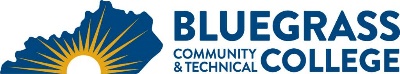 Program Coordinator: Shawn Gannon	E-mail: shawn.gannon@kctcs.edu		Phone: 859-246-6777Program Website: https://bluegrass.kctcs.edu/education-training/program-finder/welding-technology.aspx Student Name:		Student ID: Students must meet college readiness benchmarks as identified by the Council on Postsecondary Education or remedy the identified skill deficiencies. Graduation Requirements:Advisor Name	__________________________________	Advisor Contact	________________________________First SemesterCredit HoursTermGradePrerequisitesNotesWLD 120 Shielded Metal Arc Welding ANDWLD 121 Shielded Metal Arc Welding Fillet Lab	ORWLD 130 Gas Tungsten Arc Welding ANDWLD 131 Gas Tungsten Arc Welding Fillet Lab	ORWLD 140 Gas Metal Arc Welding ANDWLD 141 Gas Metal Arc Welding Fillet Lab5WLD 170 Blueprint Reading for Welding2Coreq: WLD 171WLD 171 Blueprint Reading for Welding Lab3Coreq: WLD 170Total Semester Credit Hours10Total Certificate Credit Hours1025% or more of Total Certificate Credit Hours must be earned at BCTCCumulative GPA must be 2.0 or higherEmbedded CredentialsEmbedded CredentialsEmbedded CredentialsEmbedded CredentialsCredentialTitleRequirementsTotal Credit HoursCertificateTack Welder(WLD 120 and WLD 121) or (WLD 130 and WLD 131) or (WLD 140 and WLD 141),  WLD 170, WLD 17110Certificate Welder Helper(WLD 100 and WLD 101) or (WLD 120 and WLD 121) or (WLD 130 and WLD 131) or (WLD 140 and WLD 141),  5